CONSILIUL JUDETEAN BRAILAAGENDA VICEPRESEDINTE, DOBRE IONUT CIPRIAN2022NOIEMBRIE   202211 noiembrie - Ziua Veteranilor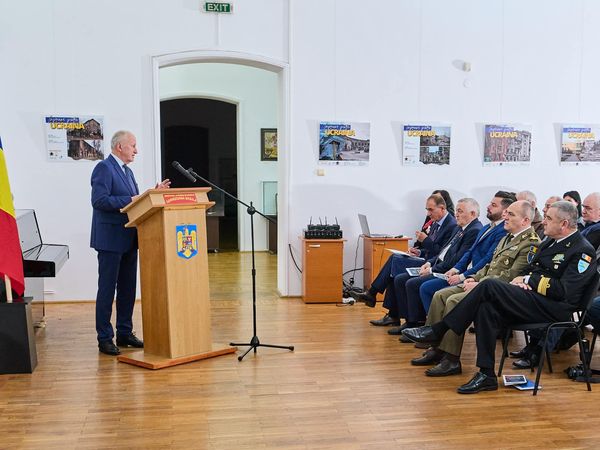 12 noiembrie - Trofeul ” Mutare cu Mutare “ Sah rapid la Braila Mall a avut la start 74 de copii talentati care au luptat pentru marele premiu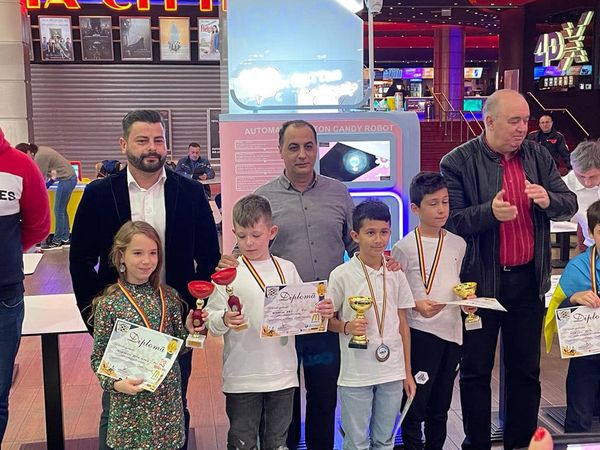 16 noiembrie - deschiderea Târgului Educațional STUDENT #UDJG unde au participat paisprezece facultați cu 83 de programe de studii de licență si programe complementare. Târgul Educațional STUDENT al Universitații "Dunarea de Jos" Galati a fost gazduit de catre Facultatea de Inginerie și Agronomie din Brăila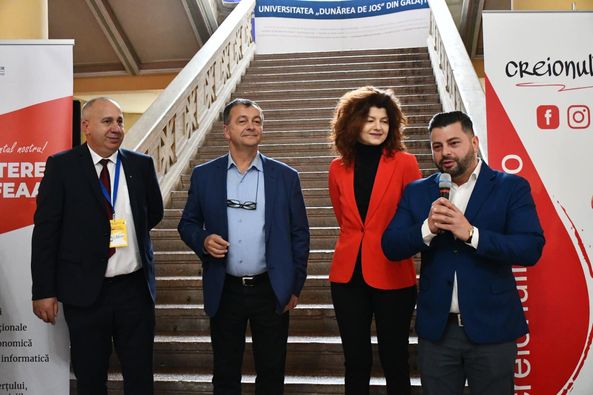 16 noiembrie - Proiectul "Putem mai mult Împreună", este cel mai important proiect pentru romi implementat în județul Brăila în ultimii 32 de ani și este implementat de Agenția Împreună, în parteneriat la nivelul județului Brăila cu Asociația DANROM Făurei. Prin acest proiect pentru prima dată se vorbește despre cultura romilor, iar finalitatea acestuia este înființarea Muzeului Virtual al Romilor, o inițiativă unică în lume și un prim pas spre normalitate.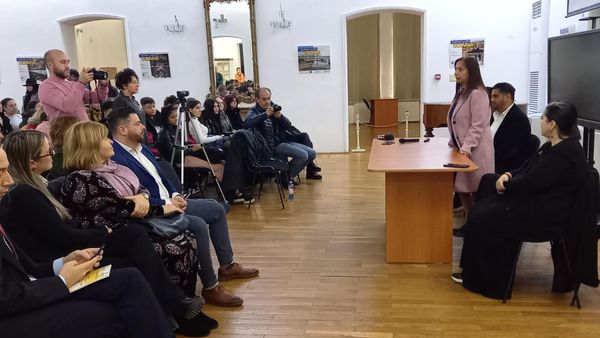 16 noiembrie 2022 - sedinta extraordinara a Consiliului Judetean Braila17 noiembrie 2022 - „Topul Firmelor Brailene”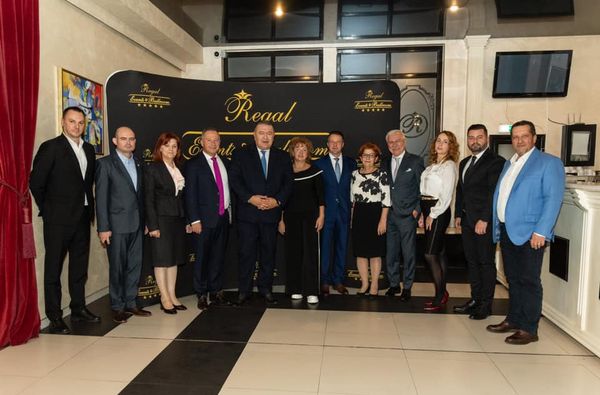 26 noiembrie - deschiderea Festivalului Concurs Interjudetean de Datini și Obiceiuri "Hora Osmanenilor", organizat de Primaria Comunei Unirea, editia a II a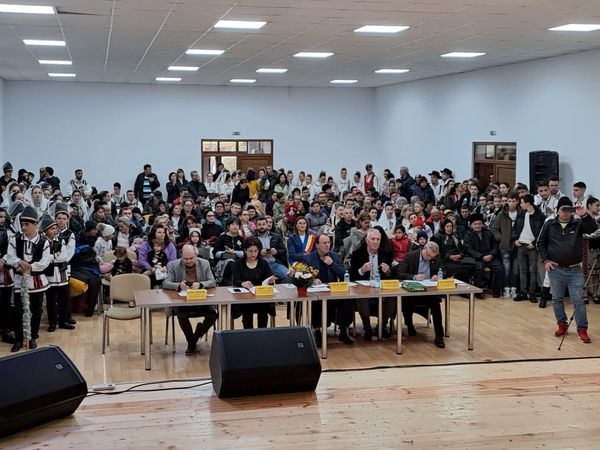 27 noiembrie - Festivalul Național de folk Chira Chiralina, ediţia a XV-a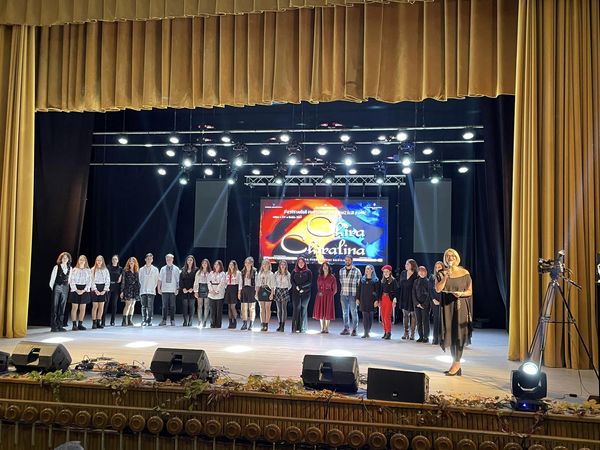 28 noiembrie - Gala Laureaților - Festivalul național de folk Chira Chiralina, ediția a XV-a, 26 - 27 noiembrie 2022 de la Casa Tineretului Brăila s-a incheiat iar Marele Premiu a revenit domnisoarei Ana-Maria Ivan din Ramnicu Vâlcea 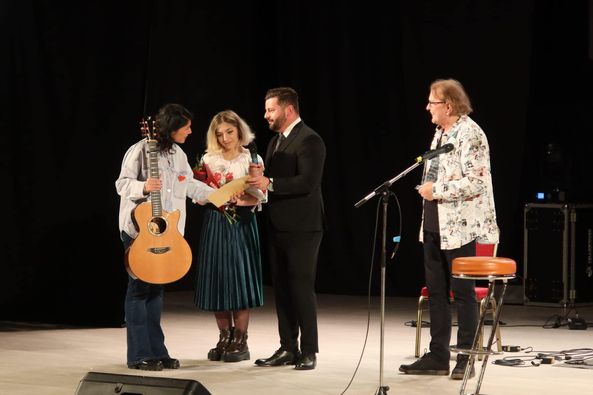 29 noiembrie - sedinta ordinara a Consiliului Judetean Braila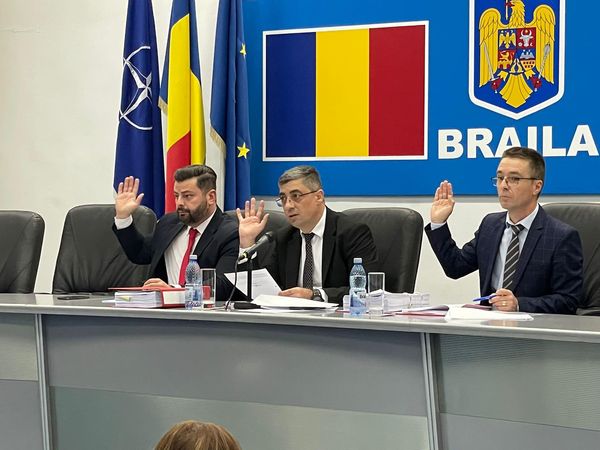 29 noiembrie - angajatii Bibliotecii Municipale "B. P. Hașdeu" Chișinău din Republica Moldova, s-au aflat astăzi în vizită la Biblioteca Județeană din Brăila într-un schimb de experiență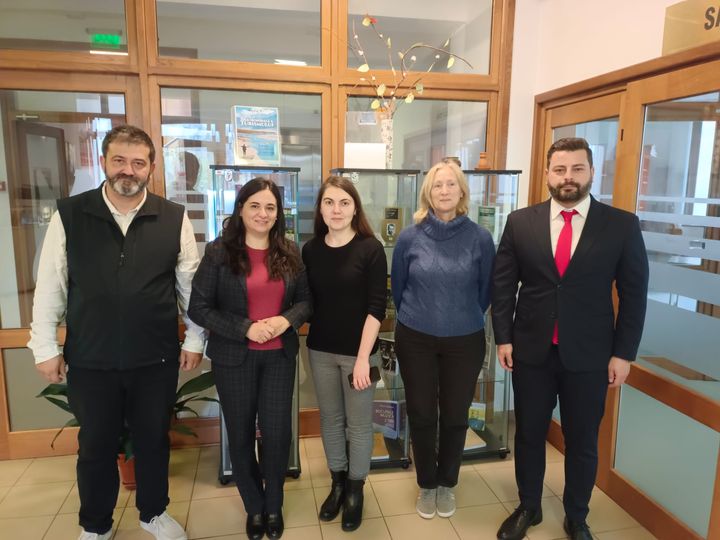 